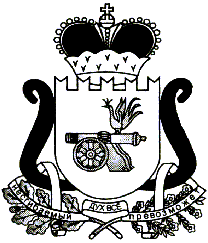 АДМИНИСТРАЦИЯ МУНИЦИПАЛЬНОГО ОБРАЗОВАНИЯ«ЕЛЬНИНСКИЙ РАЙОН» СМОЛЕНСКОЙ ОБЛАСТИП О С Т А Н О В Л Е Н И Е от  24.01.2020 №  26г. ЕльняО внесении изменений в муниципальную программу «Комплексные меры противодействия незаконному обороту наркотиков в муниципальном образовании «Ельнинский район» Смоленской области»Администрация муниципального образования «Ельнинский район» Смоленской областип о с т а н о в л я е т:Внести в муниципальную программу «Комплексные меры противодействия незаконному обороту наркотиков в муниципальном образовании «Ельнинский район» Смоленской области», утверждённую постановлением Администрации муниципального образования «Ельнинский район» Смоленской области от 21.10.2013 № 715 (в редакции постановлений Администрации муниципального образования «Ельнинский район» Смоленской области от 19.02.2015 № 98, от 18.11.2015 № 451, от 20.01.2016 № 23, от 26.01.2017 № 58, от 12.01.2018 № 26, от 14.03.2019 № 176) следующие изменения:Позицию «Объёмы ассигнований муниципальной программы» (по годам реализации и в разрезе источников финансирования) паспорта программы изложить в следующей редакции:Раздел 3. «Обоснование ресурсного обеспечения муниципальной программы» изложить в следующей редакции:«Реализация мероприятий программы осуществляется за счёт средств бюджета муниципального образования «Ельнинский район» Смоленской области в пределах средств, предусмотренных на её реализацию в решении о бюджете на очередной финансовый год.Общий объём ассигнований программы 2014-2020 гг. составляет 70,0тыс. рублей, в том числе по годам:2014 год – 10,0 тыс. рублей;2015 год – 10,0 тыс. рублей;2016 год – 10,0 тыс. рублей; 2017 год – 10,0 тыс. рублей;2018 год – 10,0 тыс. рублей;2019 год – 10,0 тыс. рублей;2020 год – 10,0 тыс. рублей;2021 год – 0,0 тыс. рублей.Объёмы ассигнований за счёт средств районного бюджета подлежат ежегодному уточнению на соответствующий финансовый год и плановый период.».2. Приложение № 2 «План реализации муниципальной программы «Комплексные меры противодействия незаконному обороту наркотиков в муниципальном образовании «Ельнинский район» Смоленской области» изложить в новой редакции (прилагается).3. Контроль за исполнением настоящего постановления возложить на заместителя Главы муниципального образования «Ельнинский район» Смоленской области М.А. Пысина.Глава муниципального образования «Ельнинский район» Смоленской области 				Н.Д. МищенковПриложение к постановлению Администрации муниципального образования «Ельнинский район» Смоленской области от __________ 2020 № _____Приложение № 2к муниципальной программе «Комплексные меры противодействия незаконному обороту наркотиков в муниципальном образовании «Ельнинский район» Смоленской области»План реализации муниципальной программы «Комплексные меры противодействия незаконному обороту наркотиков муниципальном образовании «Ельнинский район» Смоленской области»Объемы ассигнований муниципальной программы (по годам реализации и в разрезе источников финансирования)Общий объём ассигнований программы составляет 70,0 тыс. рублей, в том числе по годам:2014 год – 10,0 тыс. рублей;2015 год – 10,0 тыс. рублей;2016 год – 10,0 тыс. рублей; 2017 год – 10,0 тыс. рублей;2018 год – 10,0 тыс. рублей;2019 год – 10,0 тыс. рублей;2020 год – 10,0 тыс. рублей;2021 год – 0,0 тыс. рублей.Источник ассигнований - средства бюджета муниципального образования «Ельнинский район» Смоленской области.Отп.1 экз. – в делоРазослать: пр., Хохловой Н.В., бух.,Исп. М.А. Пысинфин. упр., отд. эконом.тел. 4-25-7415.01.2020 г.Разработчик:М.А. Пысинтел. 4-25-7415.01.2020 г.Визы:Е.В. Глебова              _____________«___»______ 2020 г.А.А. Макаренкова     _____________«___»______ 2020 г.Т.В. Орещенкова       _____________«___»______ 2020 г.М.А. Пысин               _____________«___»______ 2020 г.О.И. Новикова            _____________«___»______ 2020 г.НаименованиеИсполнительмероприятия    
Источники финансового   обеспечения (расшифровать)всегоОбъем средств на реализацию муниципальной программы на отчетный год и плановый период, тыс. рублейОбъем средств на реализацию муниципальной программы на отчетный год и плановый период, тыс. рублейОбъем средств на реализацию муниципальной программы на отчетный год и плановый период, тыс. рублейОбъем средств на реализацию муниципальной программы на отчетный год и плановый период, тыс. рублейОбъем средств на реализацию муниципальной программы на отчетный год и плановый период, тыс. рублейОбъем средств на реализацию муниципальной программы на отчетный год и плановый период, тыс. рублейОбъем средств на реализацию муниципальной программы на отчетный год и плановый период, тыс. рублейОбъем средств на реализацию муниципальной программы на отчетный год и плановый период, тыс. рублейПланируемое значение показателя на реализацию муниципальной программы на отчетный год и плановый периодПланируемое значение показателя на реализацию муниципальной программы на отчетный год и плановый периодПланируемое значение показателя на реализацию муниципальной программы на отчетный год и плановый периодПланируемое значение показателя на реализацию муниципальной программы на отчетный год и плановый периодПланируемое значение показателя на реализацию муниципальной программы на отчетный год и плановый периодПланируемое значение показателя на реализацию муниципальной программы на отчетный год и плановый периодПланируемое значение показателя на реализацию муниципальной программы на отчетный год и плановый периодПланируемое значение показателя на реализацию муниципальной программы на отчетный год и плановый периодНаименованиеИсполнительмероприятия    
Источники финансового   обеспечения (расшифровать)всего2014201520162017201820192020202120142015201620172018201920202021Цель муниципальной программы: - сокращение масштабов незаконного оборота наркотиков, распространения наркомании, а также связанных с ней преступлений и правонарушений на территории муниципального образования «Ельнинский район» Смоленской области;- межведомственное взаимодействие в сфере профилактики наркомании, обеспечение общественного порядка на территории муниципального образования, выявление причин и условий, способствующих совершению правонарушений и преступленийЦель муниципальной программы: - сокращение масштабов незаконного оборота наркотиков, распространения наркомании, а также связанных с ней преступлений и правонарушений на территории муниципального образования «Ельнинский район» Смоленской области;- межведомственное взаимодействие в сфере профилактики наркомании, обеспечение общественного порядка на территории муниципального образования, выявление причин и условий, способствующих совершению правонарушений и преступленийЦель муниципальной программы: - сокращение масштабов незаконного оборота наркотиков, распространения наркомании, а также связанных с ней преступлений и правонарушений на территории муниципального образования «Ельнинский район» Смоленской области;- межведомственное взаимодействие в сфере профилактики наркомании, обеспечение общественного порядка на территории муниципального образования, выявление причин и условий, способствующих совершению правонарушений и преступленийЦель муниципальной программы: - сокращение масштабов незаконного оборота наркотиков, распространения наркомании, а также связанных с ней преступлений и правонарушений на территории муниципального образования «Ельнинский район» Смоленской области;- межведомственное взаимодействие в сфере профилактики наркомании, обеспечение общественного порядка на территории муниципального образования, выявление причин и условий, способствующих совершению правонарушений и преступленийЦель муниципальной программы: - сокращение масштабов незаконного оборота наркотиков, распространения наркомании, а также связанных с ней преступлений и правонарушений на территории муниципального образования «Ельнинский район» Смоленской области;- межведомственное взаимодействие в сфере профилактики наркомании, обеспечение общественного порядка на территории муниципального образования, выявление причин и условий, способствующих совершению правонарушений и преступленийЦель муниципальной программы: - сокращение масштабов незаконного оборота наркотиков, распространения наркомании, а также связанных с ней преступлений и правонарушений на территории муниципального образования «Ельнинский район» Смоленской области;- межведомственное взаимодействие в сфере профилактики наркомании, обеспечение общественного порядка на территории муниципального образования, выявление причин и условий, способствующих совершению правонарушений и преступленийЦель муниципальной программы: - сокращение масштабов незаконного оборота наркотиков, распространения наркомании, а также связанных с ней преступлений и правонарушений на территории муниципального образования «Ельнинский район» Смоленской области;- межведомственное взаимодействие в сфере профилактики наркомании, обеспечение общественного порядка на территории муниципального образования, выявление причин и условий, способствующих совершению правонарушений и преступленийЦель муниципальной программы: - сокращение масштабов незаконного оборота наркотиков, распространения наркомании, а также связанных с ней преступлений и правонарушений на территории муниципального образования «Ельнинский район» Смоленской области;- межведомственное взаимодействие в сфере профилактики наркомании, обеспечение общественного порядка на территории муниципального образования, выявление причин и условий, способствующих совершению правонарушений и преступленийЦель муниципальной программы: - сокращение масштабов незаконного оборота наркотиков, распространения наркомании, а также связанных с ней преступлений и правонарушений на территории муниципального образования «Ельнинский район» Смоленской области;- межведомственное взаимодействие в сфере профилактики наркомании, обеспечение общественного порядка на территории муниципального образования, выявление причин и условий, способствующих совершению правонарушений и преступленийЦель муниципальной программы: - сокращение масштабов незаконного оборота наркотиков, распространения наркомании, а также связанных с ней преступлений и правонарушений на территории муниципального образования «Ельнинский район» Смоленской области;- межведомственное взаимодействие в сфере профилактики наркомании, обеспечение общественного порядка на территории муниципального образования, выявление причин и условий, способствующих совершению правонарушений и преступленийЦель муниципальной программы: - сокращение масштабов незаконного оборота наркотиков, распространения наркомании, а также связанных с ней преступлений и правонарушений на территории муниципального образования «Ельнинский район» Смоленской области;- межведомственное взаимодействие в сфере профилактики наркомании, обеспечение общественного порядка на территории муниципального образования, выявление причин и условий, способствующих совершению правонарушений и преступленийЦель муниципальной программы: - сокращение масштабов незаконного оборота наркотиков, распространения наркомании, а также связанных с ней преступлений и правонарушений на территории муниципального образования «Ельнинский район» Смоленской области;- межведомственное взаимодействие в сфере профилактики наркомании, обеспечение общественного порядка на территории муниципального образования, выявление причин и условий, способствующих совершению правонарушений и преступленийЦель муниципальной программы: - сокращение масштабов незаконного оборота наркотиков, распространения наркомании, а также связанных с ней преступлений и правонарушений на территории муниципального образования «Ельнинский район» Смоленской области;- межведомственное взаимодействие в сфере профилактики наркомании, обеспечение общественного порядка на территории муниципального образования, выявление причин и условий, способствующих совершению правонарушений и преступленийЦель муниципальной программы: - сокращение масштабов незаконного оборота наркотиков, распространения наркомании, а также связанных с ней преступлений и правонарушений на территории муниципального образования «Ельнинский район» Смоленской области;- межведомственное взаимодействие в сфере профилактики наркомании, обеспечение общественного порядка на территории муниципального образования, выявление причин и условий, способствующих совершению правонарушений и преступленийЦель муниципальной программы: - сокращение масштабов незаконного оборота наркотиков, распространения наркомании, а также связанных с ней преступлений и правонарушений на территории муниципального образования «Ельнинский район» Смоленской области;- межведомственное взаимодействие в сфере профилактики наркомании, обеспечение общественного порядка на территории муниципального образования, выявление причин и условий, способствующих совершению правонарушений и преступленийЦель муниципальной программы: - сокращение масштабов незаконного оборота наркотиков, распространения наркомании, а также связанных с ней преступлений и правонарушений на территории муниципального образования «Ельнинский район» Смоленской области;- межведомственное взаимодействие в сфере профилактики наркомании, обеспечение общественного порядка на территории муниципального образования, выявление причин и условий, способствующих совершению правонарушений и преступленийЦель муниципальной программы: - сокращение масштабов незаконного оборота наркотиков, распространения наркомании, а также связанных с ней преступлений и правонарушений на территории муниципального образования «Ельнинский район» Смоленской области;- межведомственное взаимодействие в сфере профилактики наркомании, обеспечение общественного порядка на территории муниципального образования, выявление причин и условий, способствующих совершению правонарушений и преступленийЦель муниципальной программы: - сокращение масштабов незаконного оборота наркотиков, распространения наркомании, а также связанных с ней преступлений и правонарушений на территории муниципального образования «Ельнинский район» Смоленской области;- межведомственное взаимодействие в сфере профилактики наркомании, обеспечение общественного порядка на территории муниципального образования, выявление причин и условий, способствующих совершению правонарушений и преступленийЦель муниципальной программы: - сокращение масштабов незаконного оборота наркотиков, распространения наркомании, а также связанных с ней преступлений и правонарушений на территории муниципального образования «Ельнинский район» Смоленской области;- межведомственное взаимодействие в сфере профилактики наркомании, обеспечение общественного порядка на территории муниципального образования, выявление причин и условий, способствующих совершению правонарушений и преступленийЦель муниципальной программы: - сокращение масштабов незаконного оборота наркотиков, распространения наркомании, а также связанных с ней преступлений и правонарушений на территории муниципального образования «Ельнинский район» Смоленской области;- межведомственное взаимодействие в сфере профилактики наркомании, обеспечение общественного порядка на территории муниципального образования, выявление причин и условий, способствующих совершению правонарушений и преступленийсокращение масштабов незаконного потребления наркотических средств и психотропных веществ (% по отношению к аналогичному показателю 2013 года)ххххххххххх3456788,59повышение эффективности выявления причин и пресечения совершения преступлений, связанных с незаконным оборотом наркотиков (% по отношению к аналогичному показателю 2013 года)ххххххххххх3456788,59формирование негативного общественного отношения к незаконному обороту наркотиков (% по отношению к аналогичному показателю 2013 года)ххххххххххх3456788,59Основное мероприятие 1. Организационные и правовые мероприятия, направленные на противодействие незаконному обороту наркотиковОсновное мероприятие 1. Организационные и правовые мероприятия, направленные на противодействие незаконному обороту наркотиковОсновное мероприятие 1. Организационные и правовые мероприятия, направленные на противодействие незаконному обороту наркотиковОсновное мероприятие 1. Организационные и правовые мероприятия, направленные на противодействие незаконному обороту наркотиковОсновное мероприятие 1. Организационные и правовые мероприятия, направленные на противодействие незаконному обороту наркотиковОсновное мероприятие 1. Организационные и правовые мероприятия, направленные на противодействие незаконному обороту наркотиковОсновное мероприятие 1. Организационные и правовые мероприятия, направленные на противодействие незаконному обороту наркотиковОсновное мероприятие 1. Организационные и правовые мероприятия, направленные на противодействие незаконному обороту наркотиковОсновное мероприятие 1. Организационные и правовые мероприятия, направленные на противодействие незаконному обороту наркотиковОсновное мероприятие 1. Организационные и правовые мероприятия, направленные на противодействие незаконному обороту наркотиковОсновное мероприятие 1. Организационные и правовые мероприятия, направленные на противодействие незаконному обороту наркотиковОсновное мероприятие 1. Организационные и правовые мероприятия, направленные на противодействие незаконному обороту наркотиковОсновное мероприятие 1. Организационные и правовые мероприятия, направленные на противодействие незаконному обороту наркотиковОсновное мероприятие 1. Организационные и правовые мероприятия, направленные на противодействие незаконному обороту наркотиковОсновное мероприятие 1. Организационные и правовые мероприятия, направленные на противодействие незаконному обороту наркотиковОсновное мероприятие 1. Организационные и правовые мероприятия, направленные на противодействие незаконному обороту наркотиковОсновное мероприятие 1. Организационные и правовые мероприятия, направленные на противодействие незаконному обороту наркотиковОсновное мероприятие 1. Организационные и правовые мероприятия, направленные на противодействие незаконному обороту наркотиковОсновное мероприятие 1. Организационные и правовые мероприятия, направленные на противодействие незаконному обороту наркотиковОсновное мероприятие 1. Организационные и правовые мероприятия, направленные на противодействие незаконному обороту наркотиков1. Организационные и правовые мероприятия, направленные на противодействие незаконному обороту наркотиковМКПЗНсредства бюджета муниципального образования «Ельнинский район» Смоленской области6,02,02,02,0-----хххххххх1. Кол-во мероприятий районного уровня. (ед. изм.). ххххххххххххххххххх1.1. Внесение изменений в состав межведомственной комиссии по противодействию злоупотребления наркотических средств и их незаконному обороту в соответствии с федеральным и областным законодательством (далее - МКПЗН)Администрация муниципального образования «Ельнинский район» Смоленской областисредства бюджета муниципального образования «Ельнинский район» Смоленской области---------10101010101010101.2. Осуществление корректировки Долгосрочной муниципальной целевой программы «Комплексные меры противодействия незаконному обороту наркотиков в муниципальном образовании «Ельнинский район» Смоленской областиАдминистрация муниципального образования «Ельнинский район» Смоленской области, МКПЗНсредства бюджета муниципального образования «Ельнинский район» Смоленской области---------хххххххх1.3 Проведение анкетирования в целях выявления «групп риска» по предрасположенности к потреблению наркотиков среди учащихся общеобразовательных школотдел образованиясредства бюджета муниципального образования «Ельнинский район» Смоленской области---------хххххххх1.4 Изучение интересов несовершеннолетних «групп риска», их поведения. Разработка индивидуальных программ оказания помощи таким детямотдел образования, КДНиЗПсредства бюджета муниципального образования «Ельнинский район» Смоленской области---------хххххххх1.5 Проведение семинаров-совещаний для руководителей общеобразовательных учреждений по вопросам профилактики злоупотребления наркотических и психоактивных веществ отдел образования, КДНиЗПсредства бюджета муниципального образования «Ельнинский район» Смоленской области---------хххххххх1.6  Проведение семинаров с заместителями директоров по воспитательной работе, психологами, классными руководителямиМКПЗН,отдел образованиясредства бюджета муниципального образования «Ельнинский район» Смоленской области---------хххххххх1.7 Дальнейшая работа по подготовке волонтерских групп для работы по ранней профилактике потребления несовершеннолетними наркотических и психоактивных веществотдел образования, отделение полиции по Ельнинскому району межмуниципального отдела МВД России «Дорогобужский» (далее – отделение полиции) (по согласованию)средства бюджета муниципального образования «Ельнинский район» Смоленской области---------хххххххх1.8 Приобретение и распространение памяток, буклетов, плакатов, тематически направленных на профилактику незаконного потребления наркотиков, семейную профилактику наркоманииотдел образованиясредства бюджета муниципального образования «Ельнинский район» Смоленской области6,02,02,02,0-----хххххххх1.9 Организация публикаций в районной газете «Знамя» и выступлений на телевидении по вопросам профилактики наркотических средств и психоактивных веществ, а также материалов, пропагандирующих здоровый образ жизниредакция газеты «Знамя», МБУ «Редакция Ельнинского ТРЦ»,отдел образования, отдел культуры,отделение полиции (по согласованию) ОГБУЗ «Ельнинская ЦРБ»(по согласованию)средства бюджета муниципального образования «Ельнинский район» Смоленской области---------ххххххххОсновное мероприятие 2. Профилактические мероприятияОсновное мероприятие 2. Профилактические мероприятияОсновное мероприятие 2. Профилактические мероприятияОсновное мероприятие 2. Профилактические мероприятияОсновное мероприятие 2. Профилактические мероприятияОсновное мероприятие 2. Профилактические мероприятияОсновное мероприятие 2. Профилактические мероприятияОсновное мероприятие 2. Профилактические мероприятияОсновное мероприятие 2. Профилактические мероприятияОсновное мероприятие 2. Профилактические мероприятияОсновное мероприятие 2. Профилактические мероприятияОсновное мероприятие 2. Профилактические мероприятияОсновное мероприятие 2. Профилактические мероприятияОсновное мероприятие 2. Профилактические мероприятияОсновное мероприятие 2. Профилактические мероприятияОсновное мероприятие 2. Профилактические мероприятияОсновное мероприятие 2. Профилактические мероприятияОсновное мероприятие 2. Профилактические мероприятияОсновное мероприятие 2. Профилактические мероприятияОсновное мероприятие 2. Профилактические мероприятия2. Профилактические мероприятияМКПЗНсредства бюджета муниципального образования «Ельнинский район» Смоленской области64,08,08,08,010,010, 010,010,0-хххххххх1. Кол-во мероприятий районного уровня. (ед. изм.) ххххххххххх20202020202020202.1. Проведение районного мероприятия «Мы выбираем ЖИЗНЬ!»отдел образования,КДНиЗП, отделение полиции (по согласованию)средства бюджета муниципального образования «Ельнинский район» Смоленской области3,01,01,01,0-----хххххххх2.2. Проведение районной научно-практической конференции «Формирование здорового образа жизни и профилактика незаконного оборота наркотиков среди подростков»отдел образования,ОГБУЗ «Ельнинская ЦРБ»(по согласованию),отделение полиции (по согласованию)средства бюджета муниципального образования «Ельнинский район» Смоленской области3,01,01,01,0-----хххххххх2.3 Организация и проведение цикла мероприятий по правовому воспитанию молодежи, тематических встреч с работниками правоохранительных органов, юристамиМКПЗН, отдел образования, отделение полиции (по согласованию)средства бюджета муниципального образования «Ельнинский район» Смоленской области---------хххххххх2.4 Участие в акции «Планета спорт» среди учащихся общеобразовательных учреждений с целью профилактики здорового образа жизниотдел образованиясредства бюджета муниципального образования «Ельнинский район» Смоленской области17,01,01,01,04,04,03,03,0-хххххххх2.5 Организация и проведение информационно-просветительских мероприятий антинаркотической направленностиотдел культурысредства бюджета муниципального образования «Ельнинский район» Смоленской области3,01,01,01,0-----хххххххх2.6 Совершенствование работы кружков, секций, клубов по интересам на базе образовательных учреждений и учреждений клубного типаотдел образования, отдел культурысредства бюджета муниципального образования «Ельнинский район» Смоленской области---------хххххххх2.7 Проведение районной акции «Нет – наркотикам»ведущий специалист по молодёжной политикесредства бюджета муниципального образования «Ельнинский район» Смоленской области6,01,01,01,0--1,02,0-хххххххх2.8 Организация интернет-уроков по профилактике вредных привычек на базе образовательных учрежденийотдел образованиясредства бюджета муниципального образования «Ельнинский район» Смоленской области---------хххххххх2.9 Организация работы школы полезных наук антинаркотической направленности при МБУК «Ельнинская МЦБС»отдел культуры (МБУК «Ельнинская МЦБС»)средства бюджета муниципального образования «Ельнинский район» Смоленской области2,0-----1,01,0-хххххххх2.10 Регулярное проведение для молодежи оперативно-профилактических операций «Подросток-игла», «Без наркотиков»отдел образования, КДНиЗП, ОГБУЗ «Ельнинская ЦРБ»(по согласованию), отделение полиции (по согласованию)средства бюджета муниципального образования «Ельнинский район» Смоленской области---------хххххххх2.11 Использование возможностей дискотек, молодежных вечеров для профилактической деятельностиотдел культурысредства бюджета муниципального образования «Ельнинский район» Смоленской области---------хххххххх2.12 Проведение творческого конкурса «Все краски творчества против наркотиков!» (конкурсная программа для детей до 15 лет)отдел культуры (МБОУ ДОД ДМШ г. Ельня)средства бюджета муниципального образования «Ельнинский район» Смоленской области13,01,01,01,03,03,02,02,0-хххххххх2.13 Конкурс рисунков и плакатов «Не навреди самому себе»отдел образованиясредства бюджета муниципального образования «Ельнинский район» Смоленской области3,01,01,01,0-----хххххххх2.14 Организация и проведение видеолектория «Имею право знать!»отдел образованиясредства бюджета муниципального образования «Ельнинский район» Смоленской области---------хххххххх2.15 «Круглый стол» с участием врача нарколога, психолога «Опасность пагубных привычек»ОГБУЗ «Ельнинская ЦРБ» (по согласованию)средства бюджета муниципального образования «Ельнинский район» Смоленской области---------хххххххх2.16 Проведение спортивных мероприятий, направленных на пропаганду здорового образа жизни «Здоровая нация в здоровой стране»отдел культуры (ДЮСШ)средства бюджета муниципального образования «Ельнинский район» Смоленской области14,01,01,01,03,03,03,02,0-ххххххххОсновное мероприятие 3. Медико-социальная и психологическая реабилитация больных наркоманиейОсновное мероприятие 3. Медико-социальная и психологическая реабилитация больных наркоманиейОсновное мероприятие 3. Медико-социальная и психологическая реабилитация больных наркоманиейОсновное мероприятие 3. Медико-социальная и психологическая реабилитация больных наркоманиейОсновное мероприятие 3. Медико-социальная и психологическая реабилитация больных наркоманиейОсновное мероприятие 3. Медико-социальная и психологическая реабилитация больных наркоманиейОсновное мероприятие 3. Медико-социальная и психологическая реабилитация больных наркоманиейОсновное мероприятие 3. Медико-социальная и психологическая реабилитация больных наркоманиейОсновное мероприятие 3. Медико-социальная и психологическая реабилитация больных наркоманиейОсновное мероприятие 3. Медико-социальная и психологическая реабилитация больных наркоманиейОсновное мероприятие 3. Медико-социальная и психологическая реабилитация больных наркоманиейОсновное мероприятие 3. Медико-социальная и психологическая реабилитация больных наркоманиейОсновное мероприятие 3. Медико-социальная и психологическая реабилитация больных наркоманиейОсновное мероприятие 3. Медико-социальная и психологическая реабилитация больных наркоманиейОсновное мероприятие 3. Медико-социальная и психологическая реабилитация больных наркоманиейОсновное мероприятие 3. Медико-социальная и психологическая реабилитация больных наркоманиейОсновное мероприятие 3. Медико-социальная и психологическая реабилитация больных наркоманиейОсновное мероприятие 3. Медико-социальная и психологическая реабилитация больных наркоманиейОсновное мероприятие 3. Медико-социальная и психологическая реабилитация больных наркоманиейОсновное мероприятие 3. Медико-социальная и психологическая реабилитация больных наркоманией3. Медико-социальная и психологическая реабилитация больных наркоманией.МКПЗНсредства бюджета муниципального образования «Ельнинский район» Смоленской области---------хххххххх1. Кол-во мероприятий районного уровня. (ед. изм.). ххххххххххххххххххх3.1. Организация и работа с лицами, склонными к незаконному потреблению наркотиков:- в порядке, установленном законодательством, направлять в областной наркологический диспансер на освидетельствование, лечение и реабилитацию лиц, допускающих немедицинское употребление наркотиковОГБУЗ» Ельнинская ЦРБ»(по согласованию), отделение полиции (по согласованию)средства бюджета муниципального образования «Ельнинский район» Смоленской области---------хххххххх3.2. Проведение медико-социальной реабилитации больных наркоманией при участии русской православной церквиОГБУЗ «Ельнинская ЦРБ»(по согласованию), настоятель церкви Святого Илии Пророка(по согласованию)средства бюджета муниципального образования «Ельнинский район» Смоленской области---------хххххххх3.3  Приобретение экспресс-тестов и реактивов для проведения тестирования на предмет выявления лиц, потребляющих наркотические средства, психотропные и сильнодействующие вещества без назначения врачаОГБУЗ «Ельнинская ЦРБ»(по согласованию)средства бюджета муниципального образования «Ельнинский район» Смоленской области---------хххххххх3.4 Проведение индивидуальных консультаций с привлечением специалистов (наркологов, психологов) с больными, состоящими на учете в наркологических службах и уклоняющихся, о природе наркомании как заболевания, необходимости прохождения полного курса лечения для достижения стойкой ремиссии и освобождения от наркотической зависимостиОГБУЗ «Ельнинская ЦРБ»(по согласованию)средства бюджета муниципального образования «Ельнинский район» Смоленской области---------ххххххххОсновное мероприятие 4. Обеспечение контроля за производством и оборотом наркотиковОсновное мероприятие 4. Обеспечение контроля за производством и оборотом наркотиковОсновное мероприятие 4. Обеспечение контроля за производством и оборотом наркотиковОсновное мероприятие 4. Обеспечение контроля за производством и оборотом наркотиковОсновное мероприятие 4. Обеспечение контроля за производством и оборотом наркотиковОсновное мероприятие 4. Обеспечение контроля за производством и оборотом наркотиковОсновное мероприятие 4. Обеспечение контроля за производством и оборотом наркотиковОсновное мероприятие 4. Обеспечение контроля за производством и оборотом наркотиковОсновное мероприятие 4. Обеспечение контроля за производством и оборотом наркотиковОсновное мероприятие 4. Обеспечение контроля за производством и оборотом наркотиковОсновное мероприятие 4. Обеспечение контроля за производством и оборотом наркотиковОсновное мероприятие 4. Обеспечение контроля за производством и оборотом наркотиковОсновное мероприятие 4. Обеспечение контроля за производством и оборотом наркотиковОсновное мероприятие 4. Обеспечение контроля за производством и оборотом наркотиковОсновное мероприятие 4. Обеспечение контроля за производством и оборотом наркотиковОсновное мероприятие 4. Обеспечение контроля за производством и оборотом наркотиковОсновное мероприятие 4. Обеспечение контроля за производством и оборотом наркотиковОсновное мероприятие 4. Обеспечение контроля за производством и оборотом наркотиковОсновное мероприятие 4. Обеспечение контроля за производством и оборотом наркотиковОсновное мероприятие 4. Обеспечение контроля за производством и оборотом наркотиков4. Обеспечение контроля за производством и оборотом наркотиковМКПЗНсредства бюджета муниципального образования «Ельнинский район» Смоленской области---------хххххххх1. Кол-во мероприятий районного уровня (ед. изм.)ххххххххххххххххххх4.1 Обеспечение необходимых мер по хранению итранспортировке наркотических лекарственных препаратовОГБУЗ «Ельнинская ЦРБ»(по согласованию)средства бюджета муниципального образования «Ельнинский район» Смоленской области---------хххххххх4.2 Осуществление системы мер по выполнению Приказа Министерства здравоохранения РФ 
от 12.11.2007г. № 330 
«О мерах учета, хранения, выписывания и использования наркотических лекарственных средств»ОГБУЗ «Ельнинская ЦРБ»(по согласованию)средства бюджета муниципального образования «Ельнинский район» Смоленской области---------ххххххххОсновное мероприятие 5. Ограничение доступности наркотиков в целях пресечения их незаконного оборотаОсновное мероприятие 5. Ограничение доступности наркотиков в целях пресечения их незаконного оборотаОсновное мероприятие 5. Ограничение доступности наркотиков в целях пресечения их незаконного оборотаОсновное мероприятие 5. Ограничение доступности наркотиков в целях пресечения их незаконного оборотаОсновное мероприятие 5. Ограничение доступности наркотиков в целях пресечения их незаконного оборотаОсновное мероприятие 5. Ограничение доступности наркотиков в целях пресечения их незаконного оборотаОсновное мероприятие 5. Ограничение доступности наркотиков в целях пресечения их незаконного оборотаОсновное мероприятие 5. Ограничение доступности наркотиков в целях пресечения их незаконного оборотаОсновное мероприятие 5. Ограничение доступности наркотиков в целях пресечения их незаконного оборотаОсновное мероприятие 5. Ограничение доступности наркотиков в целях пресечения их незаконного оборотаОсновное мероприятие 5. Ограничение доступности наркотиков в целях пресечения их незаконного оборотаОсновное мероприятие 5. Ограничение доступности наркотиков в целях пресечения их незаконного оборотаОсновное мероприятие 5. Ограничение доступности наркотиков в целях пресечения их незаконного оборотаОсновное мероприятие 5. Ограничение доступности наркотиков в целях пресечения их незаконного оборотаОсновное мероприятие 5. Ограничение доступности наркотиков в целях пресечения их незаконного оборотаОсновное мероприятие 5. Ограничение доступности наркотиков в целях пресечения их незаконного оборотаОсновное мероприятие 5. Ограничение доступности наркотиков в целях пресечения их незаконного оборотаОсновное мероприятие 5. Ограничение доступности наркотиков в целях пресечения их незаконного оборотаОсновное мероприятие 5. Ограничение доступности наркотиков в целях пресечения их незаконного оборотаОсновное мероприятие 5. Ограничение доступности наркотиков в целях пресечения их незаконного оборота5. Ограничение доступности наркотиков в целях пресечения их незаконного оборотаМКПЗНсредства бюджета муниципального образования «Ельнинский район» Смоленской области---------хххххххх1. Кол-во мероприятий районного уровня (ед. изм.)ххххххххххххххххххх5.1 Участие в проведении областных комплексных оперативно-профилактических операций, направленных на выявление и предупреждение распространения наркотических средств растительного происхождения и синтетических наркотиков. Привлечение к ответственности виновных лицотделение полиции (по согласованию), Сафоновский МРО УФСНК РФ (по согласованию)средства бюджета муниципального образования «Ельнинский район» Смоленской области---------хххххххх5.2 Проведение комплексных оперативно-профилактических операций, направленных на выявление и пресечение преступлений и иных правонарушений, связанных с незаконным оборотом наркотиков отделение полиции (по согласованию), Сафоновский МРО УФСНК РФ (по согласованию)средства бюджета муниципального образования «Ельнинский район» Смоленской области---------хххххххх5.3 Проведение комплекса мероприятий по выявлению лиц, предоставляющих жилые и нежилые помещения для незаконного потребления наркотиков, пресечению их противоправной деятельностиотделение полиции (по согласованию), Администрации городского и сельских поселений (по согласованию)средства бюджета муниципального образования «Ельнинский район» Смоленской области---------хххххххх5.4 На заседании МКПЗН рассматривать отчет правоохранительных органов о результатах административной практики по выявлению правонарушений в сфере незаконного оборота наркотиков, вырабатывать совместные меры, способствующие повышению эффективности данной работыМКПЗН, отделение полиции (по согласованию)средства бюджета муниципального образования «Ельнинский район» Смоленской области---------хххххххх